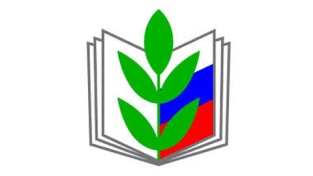 План работы первичной профсоюзной организацииМБДОУ детского сада «Зёрнышко»На 2022-2023 уч.годСЕНТЯБРЬ1. Обновление профсоюзного уголка.2. Составить план работы на учебный год.3.Сверка учёта членов Профсоюза.4. Составить перечень юбилейных, праздничных и знаменательных дат для членов Профсоюза.5.Мероприятие, посвященное «Дню дошкольного работника».6.0тчет о выполнении коллективного договора.7.Утверждение локальных актов.ОКТЯБРЬ1.Подготовить и провести День пожилого человека.2.Проверить инструкции по охране труда и технике безопасности, наличие подписей работающих.3.День коллективных действий.4.Экологический субботник по уборке территории ДОУ.5. Работа по составлению социального паспорта ДОУ.НОЯБРЬ1.Заседание профкома «О результатах проверки ведения личных дел и трудовых книжек работающих».2. Проанализировать результативность проводимой работы по мотивации профсоюзного членства.ДЕКАБРЬ1. Отчёт о выполнении коллективного договора (любые пункты).2. Подготовка новогоднего праздника для работников образовательного учреждения.3. Согласование график отпусков работников на 2023 год.4. День охраны труда: наличие инструкций по ОТ и ТБ на рабочих местах, соблюдение ОТ при работе. 5. Составление Соглашения по охране труда на 2023 год. 6. Подготовка и проведение профсоюзного собрания "Об организации работы по Охране Труда  и Технике Безопасности".  7. Организация и проведение новогоднего вечера для сотрудников ДОУ.ЯНВАРЬ1.Профсоюзное собрание «О работе профкома и администрации по соблюдению Трудового кодекса РФ»,2. Проверить выполнение принятых решений на профсоюзных собраниях и заседаниях профкома.3. Оформить заявку на санаторно-курортное лечение.4.Составление сметы на год.5.Работа с документацией (обновление, согласование)ФЕВРАЛЬ1. Подготовить совместно с администрацией отчёт о ходе выполнения соглашения по охране труда и технике безопасности.2. Провести анализ работы с заявлениями и обращениями членов Профсоюза.3.Подготовка кмероприятию , посвящённому  Дню защитников Отечества.4.Подготовка к мероприятию, посвященному Международному женскому Дню 8 Марта.МАРТ1. Составление сметы расходов профсоюзных средств на следующий учебный год.2. Поздравить ветеранов педагогического труда с 8 Марта.3. Провести мероприятие посвященное Международному женскому Дню 8 Марта.АПРЕЛЬ1. Обследование технического состояние здания, оборудования на соответствие нормам и правилам охраны труда.2. Профсоюзное собрание «Об организации работы по охране труда и технической безопасности».3. Об участии сотрудников в субботниках и благоустройстве территории ДОУ.МАЙ1. Совместно с администрацией рассмотреть отчёт о выполнении коллективного договора (любые пункты).2. Подготовить предложения о поощрении членов Профсоюза.3. Участие в демонстрации и митинге, посвященным Международному дню солидарности трудящихся и Дню Победы.4.Принять участие в организации и проведении субботника.5. Разработать мероприятия по выполнению решений профсоюзных собраний, комитетов, предложений и замечаний членов Профсоюза.6. Ознакомление работников с нормативными документами по правовым вопросам.ИЮНЬ1. Планирование профсоюзных собраний на следующий учебный год.2. Проверить состояние охраны труда и техники безопасности в ДОУ.3. Осуществление контроля за своевременной выплатой отпускных работникам образовательного учреждения.4. Организация годовой сверки профсоюзных документов(правильность оформления профсоюзных билетов, учётных карточек, отметок об уплате профсоюзных взносов).ИЮЛЬ Организовать туристический отдых для желающих членов Профсоюза.АВГУСТ1. Согласование с администрацией:- тарификации;- штатного расписания;2. Оформление делопроизводства в профсоюзной организации.3. Подготовить выступление на августовский педсовет к 1 сентября.